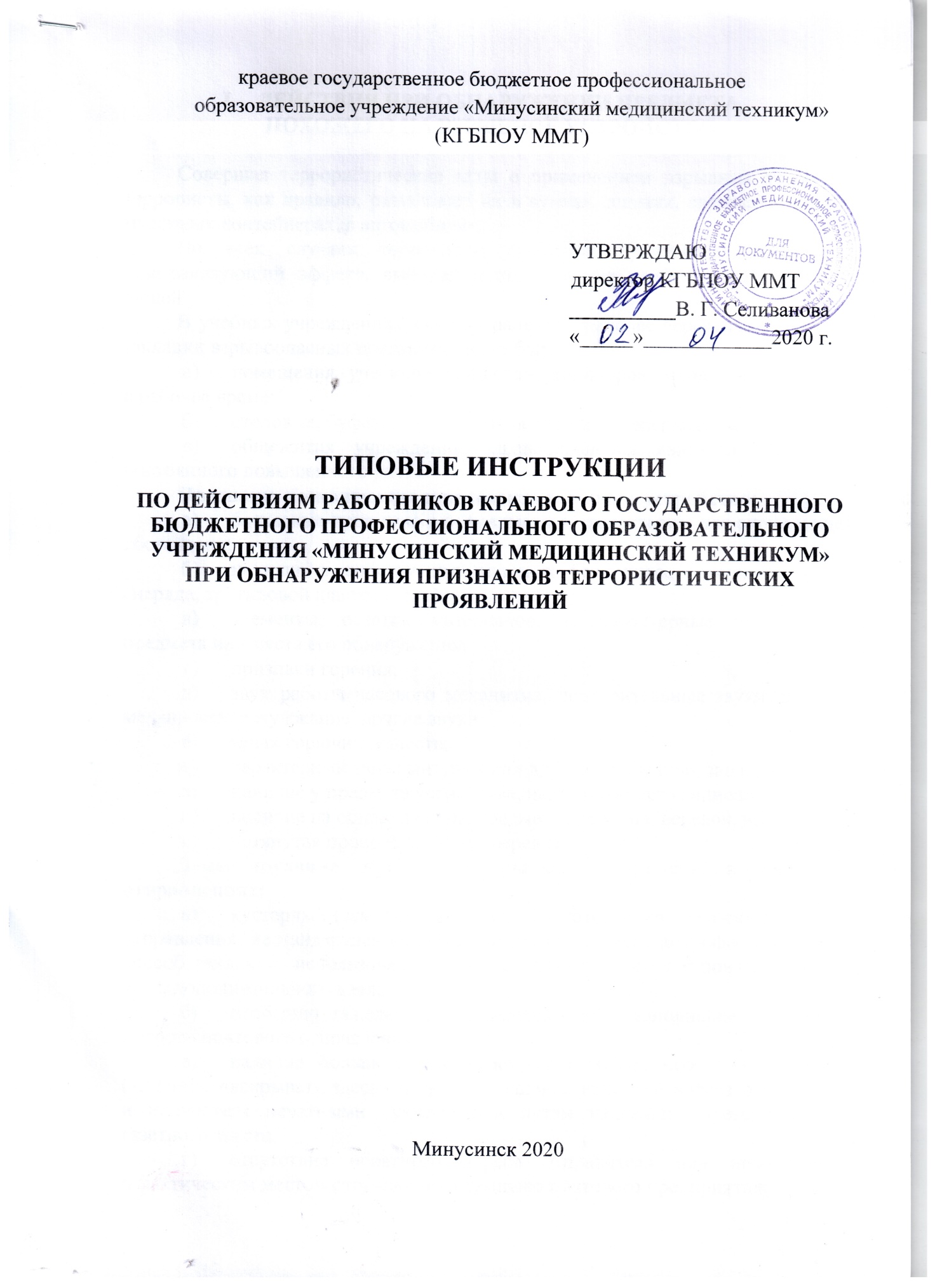 ДЕЙСТВИЯ ПРИ ОБНАРУЖЕНИИ ПРЕДМЕТА, 
ПОХОЖЕГО НА ВЗРЫВНОЕ УСТРОЙСТВОСовершая террористические акты с применением взрывных устройств террористы, как правило, размещают их в сумках, ящиках, свертках, пакетах, мусорных контейнерах, в автомобилях.Во всех случаях террористы стремятся произвести наибольший деморализующий эффект, выбирая место и время наибольшего скопления людей.В учебных учреждениях здравоохранения наиболее вероятными местами закладки взрывоопасных предметов могут быть:помещения учебных кабинетов, коридоров, входы в здания — 
в рабочее время;столовые, буфеты — во время обеденного перерыва;общежития учреждений здравоохранения являются объектами постоянного повышенного риска.Признаки, позволяющие заподозрить взрывное устройство:бесхозные предметы или предметы не характерны для окружающей обстановки; наличие в конструкции штатных боеприпасов (гранаты, мины, снаряда, тротиловой шашки и т.п.); элементы, остатки материалов, не характерные для данного предмета или места его обнаружения; признаки горения; звук работы часового механизма, подозрительные звуки, щелчки, механическое жужжание, другие звуки; запах горючих веществ; характерный запах миндаля или другой необычный запах; наличие у предмета устройства, напоминающего радиоантенну; наличие на обнаруженном предмете проводов, веревок, изоленты; натянутая проволока, шнур, веревка Демаскирующие признаки взрывных устройств в почтовых отправлениях:кустарный (самодельный) способ изготовления упаковки почтового отправления: нестандартная коробка, пакет или конверт, непрофессиональный способ заклейки, использование бытовых липких или электроизоляционных лент, дополнительного клея;необычно тяжелый вес и неравномерное заполнение внутренней полости почтового отправления;наличие большого числа почтовых марок, необычные надписи («лично», «вскрывать здесь» и др.), исполнение надписей адреса отправителя 
и получателя печатными буквами или путем наклейки вырезанных букв газетного текста;отсутствие обратного адреса отправителя или несовпадение 
с фактическим местом отправки по штемпелю почтового предприятия;присутствие внутри почтового отправления металлических предметов, проводов, источников тока, которые могут являться элементами конструкции взрывного устройства;наличие внутри почтового отправления сыпучих веществ, 
что обнаруживается при переворачивании объекта;масляные и иные пятна на поверхности, указывающие на наличие внутри веществ с соответствующими свойствами; необычный запах, исходящий от почтового отправления;разрывы упаковки и странные по своему назначению предметы (фольга, электрические коммутационные изделия и т.д.), выступающие 
в местах разрыва; а также наличие в разрывах частиц, напоминающих порох или иное взрывчатое вещество.Причинами, служащими поводом для опасения являются: ранее нахождение подозрительных лиц вблизи обнаружения этого предмета; угрозы лично, по телефону или в почтовых и анонимных отправлениях.В целях уменьшения вероятности появления взрывоопасных предметов на территории учреждении и их своевременного обнаружения необходимо: Обращать особое внимание на граждан, имеющих различные сумки, свертки, и т. д., которые проявляют, подозрительную настороженность, беспокойство, пытаются передать эти вещи другим гражданам или избавиться 
от них другими способами. Демаскирующие признаки террориста-смертника обусловлены наличием при нем взрывного устройства — выпуклости в районе пояса, свободная мешковатая одежда. Следует немедленно уведомлять непосредственных руководителей о выявлении таковых;Обращать внимание на автомобили, припаркованные около зданий 
техникума, особенно если в автомобилях отсутствуют водитель 
и пассажиры, номерные знаки нестандартны или трудночитаемы. Следует немедленно уведомлять непосредственных руководителей о выявлении таковых;Распределить и закрепить территорию техникума 
за ответственными должностными лицами, вменив им в обязанность 
ее систематический осмотр на предмет выявления посторонних предметов; Не допускать складирование строительных материалов, мусора 
на территории, захламление помещений техникума, участков
 под лестницами.В случае обнаружения подозрительного предмета, похожего 
на взрывное устройство: Категорически запрещается: трогать, поднимать, переносить или передвигать подозрительный предмет;закапывать, присыпать, бросать в водоем, в огонь, закуривать 
и курить вблизи подозрительного предмета;предпринимать попытки к его разборке;пользоваться средствами радиосвязи, в том числе и мобильными телефонами, пультами дистанционного управления сигнализацией автомобилей и другими радиоэлектронными устройствами вблизи подозрительного предмета.Принять меры к немедленному информированию руководителя техникума.Обеспечить немедленное информирование оперативных дежурных:МВД — тел. 02, 102;ФСБ — тел. (391) 230-93-20;КТЦМК — тел. (391) 223-83-00, +7 (904) 894-65-74.Точно определить место нахождения подозрительного предмета;Опросом очевидцев установить время обнаружения предмета, зафиксировать установочные данные лиц, обнаруживших находку, 
и обеспечить их присутствие к моменту прибытия оперативно-следственной группы правоохранительных органов;Организовать эвакуацию персонала и пациентов, используя маршруты, удаленные от места нахождения подозрительного предмета;Обеспечить оцепление места расположения предмета и находиться на безопасном расстоянии от него, по возможности за объектами, обеспечивающими защиту (угол здания, колонна, толстое дерево и т.п.).Рекомендуемые расстояния удаления и оцепления при обнаружении подозрительного предмета в зависимости от размера:пивная банка до 0,5 л – 60 м;дипломат (кейс) – 230 м;дорожный чемодан – 350 м;легковой автомобиль – 500 м;микроавтобус – 920 м;грузовой автомобиль – 1240 м.Не снижая уровень охраны объекта, обеспечить возможность беспрепятственного прохода или проезда к предмету сотрудников и транспорта следственно-оперативной группы;Предоставить возможность специалистам оперативно-следственной группы побеседовать с заявителем и другими лицами, подходившими 
к подозрительному предмету;Усилить контроль состояния охраны всего объекта, т. к. возможны террористические проявления аналогичного, либо иного рода в других местах 
на объекте.Не следует считать, что вблизи нет других взрывных устройств!Исключить комментарии по данным фактам средствам массовой информации.ДЕЙСТВИЯ ПРИ ПОСТУПЛЕНИИ УГРОЗЫ ПО ТЕЛЕФОНУТелефон является средством связи, которое часто используют 
как преступники (для передачи сообщений о заложенных бомбах, захвате людей и предъявлении политических или корыстных требований выкупа, 
о шантаже и других криминальных проявлениях), так и телефонные хулиганы, высказывающие мнимые угрозы разного толка. Принимая анонимное телефонное сообщение о возможном совершении актов терроризма, необходимо помнить, что такого рода звонки несут важную криминалистическую информацию, и поэтому необходимо в разговоре 
с анонимом запомнить и зафиксировать как можно больше сведений.При получении анонимного звонка необходимо:При наличии автоматического определителя номера (АОН) записать определившийся номер телефона;При отсутствии АОНа и звукозаписывающей аппаратуры подробно записать полученное сообщение, постараться как можно больше узнать о лице, передающем информацию и обстоятельствах планируемых им действий;По ходу разговора отметить пол звонившего и особенности речи:голос (громкий, тихий, грубый, веселый, невнятный и т.д.);темп речи (быстрый, медленный);произношение (отчетливое, искаженное, с заиканием, шепелявое, 
с акцентом или диалектом);манера речи (развязная, с издевкой, с нецензурными выражениями);состояние (спокойное, возбужденное).В ходе разговора обязательно отметить:звуковой фон (шум автомашин или железнодорожного транспорта, музыка, звук теле-, радиоаппаратуры, голоса и др.);тип звонка (городской или междугородный);Зафиксировать точное время начала разговора и его продолжительность;Предпринять попытку завязать разговор с анонимом;Добиться от звонящего максимально возможного промежутка времени для принятия решений или совершения каких-либо действий;По возможности в ходе разговора получить ответы на следующие вопросы:Куда, кому и по какому номеру звонит этот человек?Выдвигаются ли им какие-либо требования, если выдвигаются, 
то какие?Выступает ли в роли посредника или представляет группу лиц?На каких условиях он (она) или они согласны отказаться 
от задуманного?Как и когда с ним (ней) можно связаться?Кому вы должны сообщить об этом звонке?В ходе разговора предложить звонившему соединить его 
с руководством.Если возможно, еще в процессе разговора сообщить 
в правоохранительные органы, а если такой возможности нет — по окончании разговора;По окончании разговора с анонимом, не кладя трубку 
на телефонный аппарат, немедленно сообщить о случившемся руководителю учреждения.Обеспечить немедленное информирование оперативных дежурных:МВД — тел. 02, 102;ФСБ — тел. (391) 230-93-20;КТЦМК — тел. (391) 223-83-00, +7 (904) 894-65-74.При поступлении угрозы на телефонный аппарат 
со звукозаписывающим устройством сразу после завершения разговора 
с анонимом извлеките кассету (мини-диск) с аудиозаписью и примите меры 
к ее сохранности. Незамедлительно установите на ее место новую кассету.По памяти составить подробное описание высказанных угроз 
или сообщенных сведений о предполагаемых актах терроризма, а также выдвинутых ультиматумах и других требованиях.Все данные об обстоятельствах проявления, содержании угроз 
или сведений, изложенных анонимным абонентом, характеристике его голоса, речи, манере изложения угроз и требований сообщить руководителю учреждения, уполномоченным сотрудникам спецслужб.Во избежание распространения слухов и паники не обсуждать полученную от анонима информацию с другими сотрудниками.Усилить контроль состояния охраны всего объекта.Исключить комментарии по данным фактам средствам массовой информации.ДЕЙСТВИЯ В УСЛОВИЯХ ЗАХВАТА ЗАЛОЖНИКОВЛюбой человек по стечению обстоятельств может оказаться заложником у террористов и бандитов. При этом жизнь заложников становиться предметом торга: политического или корыстного.В ситуации, когда проявились признаки угрозы захвата заложниками, необходимо:Постараться избежать попадания в их число. Немедленно покинуть опасную зону или спрятаться;Спрятавшись, дождаться ухода террористов, при первой возможности покинуть убежище и удалиться.Исключением являются ситуации, когда кто-либо из потенциальных заложников оказался в поле зрения террористов или при высокой вероятности встречи с ними.Оказавшись в заложниках, следует придерживаться следующих правил:Не допускать действий, которые могут спровоцировать преступников к применению физической силы или оружия. Не смотреть в глаза преступникам, не вести себя вызывающе. Не вступать 
в переговоры по своей инициативе.Стойко и сдержанно переносить лишения и оскорбления террористов. Выполнять требования преступников, не противоречить им, 
не допускать истерик и паники.Спрашивать разрешения у захватчиков на совершение любых действий: сесть, встать, попить, сходить в туалет и др.При ранении постараться самостоятельно оказать себе первую помощь, затем не двигаться — это уменьшит кровопотерю.Определить место, за которым можно спрятаться в случае перестрелки.При угрозе применения оружия лечь на живот, прикрыть голову руками, по возможности дальше от окон, застеклённых дверей, проходов, лестниц.При проведении сотрудниками спецподразделений операции 
по освобождению заложников соблюдать следующие требования:Лечь на пол лицом вниз, по возможности прижавшись к стене, голову закрыть руками и не двигаться. Если есть возможность, необходимо держаться подальше от проемов дверей и окон.Ни в коем случае не бежать навстречу сотрудникам спецслужб 
или от них, так как они могут принять бегущего за преступника.Не возмущаться, если при штурме и захвате с пострадавшим могут поначалу (до установления личности) поступить несколько некорректно, 
как с вероятным преступником. Освобожденного заложника могут обыскать, заковать в наручники, связать, нанести эмоциональную или физическую травму, подвергнуть допросу. Необходимо к этому отнестись с пониманием, т.к. в подобных ситуациях такие действия штурмующих (до окончательной идентификации всех лиц и выявления истинных преступников) оправданы.Необходимо постараться фиксировать в памяти все события, которые сопровождают захват. Эта информация будет очень важна 
для правоохранительных органов.Главное — не паниковать, даже если бандиты перестали 
себя контролировать.При захвате персонала объекта или его посетителей 
в заложники:Обеспечить немедленное информирование оперативных дежурных:МВД — тел. 02, 102;ФСБ — тел. (391) 230-93-20;КТЦМК — тел. (391) 223-83-00, +7 (904) 894-65-74.Повысить бдительность сотрудников охраны на всех постах. Перевести систему видеонаблюдения объекта в режим записи;Не вступая в переговоры с террористами, по возможности выполнять их требования, если это не связано с причинением ущерба жизни 
и здоровью людей;Не допускать действий, которые могут спровоцировать нападающих к применению оружия и привести к человеческим жертвам;Обеспечить эвакуацию персонала, оказавшегося вне места захвата заложников;Прекратить доступ на объект людей и проезд автотранспорта;Принять меры к беспрепятственному проходу и проезду на объект сотрудников правоохранительных органов;По прибытии спецподразделений ФСБ и МВД России предоставить им всю необходимую информацию: схемы объекта, поэтажные планы, расположение систем видеонаблюдения, вентиляции, электроснабжения и др.;В дальнейшем действовать в соответствии с распоряжениями руководителя контртеррористической операции.Исключить комментарии по данным фактам средствам массовой информации.ДЕЙСТВИЯ ПРИ ПОСТУПЛЕНИИ УГРОЗЫ В ПИСЬМЕУгрозы в письменной форме могут поступить как по почте, 
так и в различного рода анонимных материалах (записках, надписях, информации на дискете и т.д.).В этих случаях необходимо:После получения такого документа обращаться с ним максимально осторожно;Постараться не оставлять на нем отпечатков своих пальцев;Не мять документ, не делать на нем пометок;По возможности убрать его в чистый плотно закрываемый полиэтиленовый пакет и поместить в отдельную жесткую папку;Если документ поступил в конверте, его вскрытие производить только с левой или правой стороны, аккуратно отрезая кромки ножницами;Сохранять все: сам документ с текстом, любые вложения, конверт 
и упаковку;Ничего не выбрасывать;Не расширять круг лиц, знакомых с содержанием документа.Принять меры к немедленному информированию руководителя учреждения.Обеспечить немедленное информирование оперативных дежурных:МВД — тел. 02, 102;ФСБ — тел. (391) 230-93-20;КТЦМК — тел. (391) 223-83-00, +7 (904) 894-65-74.Усилить контроль состояния охраны всего объекта.Исключить комментарии по данным фактам средствам массовой информации.ДЕЙСТВИЯ ПРИ ПОСТУПЛЕНИИ В ПИСЬМЕ ПОДОЗРИТЕЛЬНЫХ ВЕЩЕСТВ, КОТОРЫЕ МОГУТ БЫТЬ ИДЕНТИФИЦИРОВАНЫ 
КАК БАКТЕРИОЛОГИЧЕСКОЕ ИЛИ ХИМИЧЕСКОЕ ОРУЖИЕТеррористические акты могут проводиться с помощью почтовых отправлении, которые могут нести в себе различные химические отравляющие или биологически зараженные вещества.Некоторые характерные признаки писем, подозрительных 
на заражение биологической субстанцией (химическим веществом):Конверты необычны по весу, размеру, форме, толщине, запаху, цвету;Конверты содержат (по внешнему виду и/или на ощупь) иные включения, помимо бумаги;При получении, подозрительного конверта:Конверт не вскрывать!Поместить конверт в плотный пластиковый пакет.Тщательно вымыть руки с мылом.Не покидая помещения, в котором был обнаружен конверт, доложить непосредственному руководителю.Исключить выход людей из помещения, в котором был обнаружен конверт, и вход в него до прибытия формирований Роспотребнадзора.Если конверт, не вызвавший подозрений по внешнему виду 
был вскрыт, и установлено, что он содержит порошок (следы порошка), бумаги пропитаны веществом необычным по виду, цвету, запаху и т.д.:Поместить конверт, его содержимое и предметы, бывшие 
в непосредственном соприкосновении с ними (резиновые перчатки, ножницы, ручки и т.д.) в плотный пластиковый пакет.Тщательно вымыть руки с мылом.Не покидая помещения, в котором был обнаружен конверт, доложить непосредственному руководителю.Исключить выход людей из помещения, в котором был обнаружен конверт, и вход в него до прибытия формирований Роспотребнадзора.Действия руководителя после получения доклада от сотрудника:Принять меры к запрещению доступа сотрудников в помещение, 
где обнаружен (вскрыт) подозрительный пакет.Обеспечить немедленное информирование оперативных дежурных:Роспотребнадзора — тел. (391) 226-89-94;КТЦМК — тел. (391) 223-83-00, +7 (904) 894-65-74.Составить по фамильный список сотрудников, контактировавших
с данным письмом, с указанием адресов, телефонов. Обеспечить их нахождение на рабочем месте, ограничив их контакт с другими сотрудниками.После прибытия специалистов Роспотребнадзора обеспечить неукоснительное выполнение всех предложенных ими противоэпидемических 
и профилактических мероприятий.Усилить контроль состояния охраны всего объекта.Исключить комментарии по данным фактам средствам массовой информации.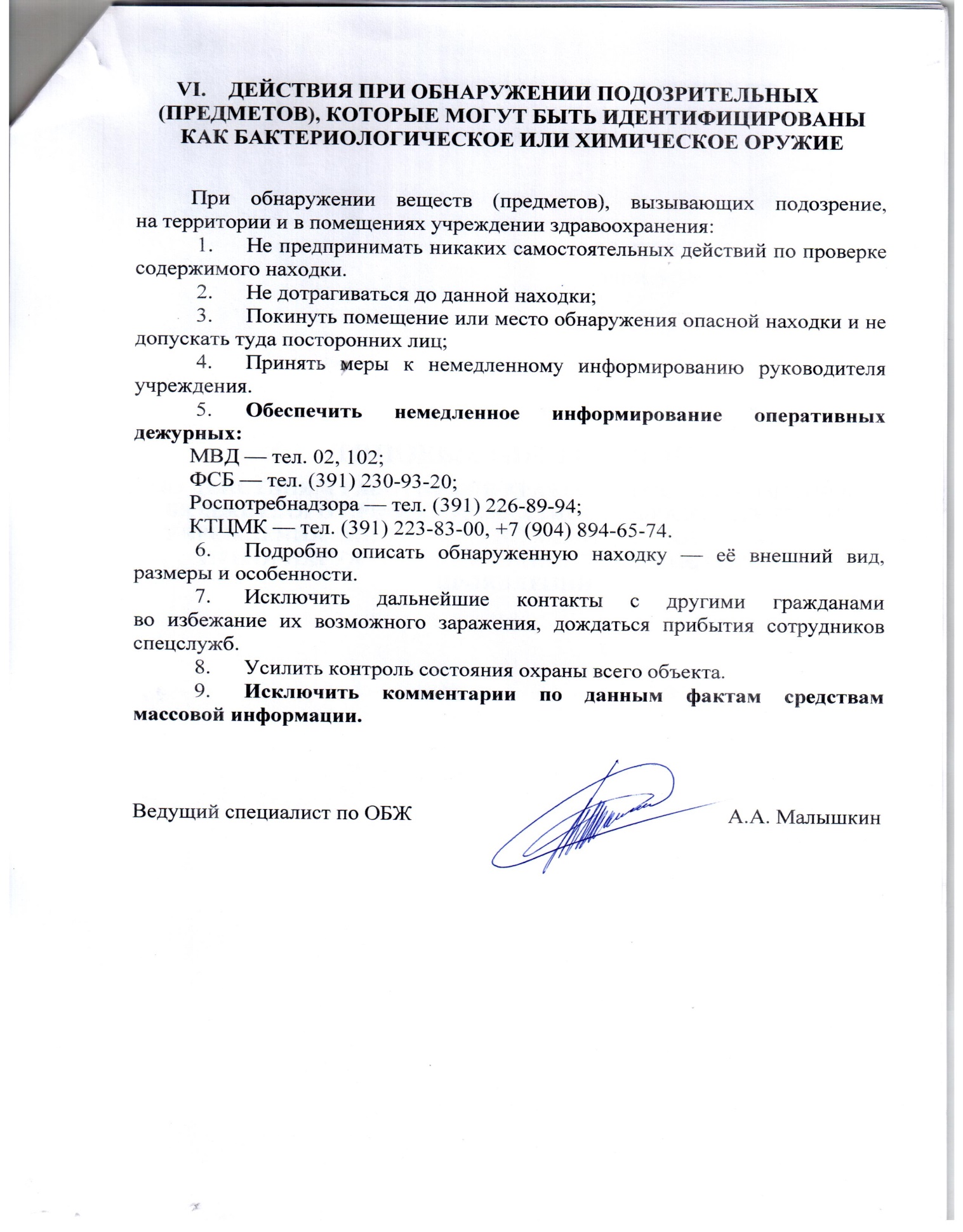 